Regenwurm 3 – Sinnesleistungen des Regenwurms 						  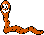 Nenne typische Sinne des Menschen und anderer Wirbeltiere und die zugehörigen Sinnesorgane.________________________________________________________________________________________________________________________________________________________________________________________________________________________________________________________________________________________________Regenwürmer besitzen keine Sinnesorgane wie die Wirbeltiere. Können Sie dennoch Reize wahrnehmen und darauf reagieren? Dies kannst du mit den Materialien selbst prüfen.Führe die Versuche I – V durchProtokolliere die Versuche I – V. Ergänze Versuchsskizze, Beobachtung und Auswertung in der Protokoll-Tabelle „Die Sinne des Regenwurms“.Erkläre die Funktionen der verschiedenen Sinne des Regenwurms. Notiere ebenfalls in der Tabelle.Regenwürmer sind empfindsames Lebewesen. Vermeide alles, was es quälen könnte. Behandle sie vorsichtig und mit Respekt. Du bist für das Wohl des Tieres verantwortlich: Achte darauf, dass die Tiere während der gesamten Beobachtungszeit nicht austrocknen. Befeuchte es regelmäßig mit Wasser. Reinige nach dem Arbeiten mit den Tieren deinen Arbeitsplatz. Wasche deine Hände mit Seife.Material: Regenwurmgroße Glas-Petrischale mit DeckelFilterpapierTaschenlampeHolzstäbchenPinselGlasrohrschwarzes TonpapierKlebstreifensehr stark verdünnte Essigsäure (1M  1:50)Eiswasser (mit Pipette)warmes Wasser (ca. 40 °C) (mit Pipette)Beschreibe die Reaktion des Tiers auf sachte (!) Berührungen, z. B. mit einem dünnen Holzstäbchen oder einem Pinsel: a) am Vorderende, b) am Hinterende und c) in der Körpermitte.Lasse den Wurm in ein Glasrohr kriechen, das zur Hälfte mit einer schwarzen Tonpapierhülle umgeben ist. Beleuchte das Rohr mit einer Taschenlampe. Verschiebe die Tonpapierhülle nach vorn und hinten. Beschreibe deine Beobachtungen. (Alternative siehe unten!)Klatsche unmittelbar neben dem Wurm kräftig in die Hände. Notiere deine Beobachtungen.Tropfe mit einer Pipette etwas Eiswasser auf den Wurm. Wiederhole mit warmem Wasser. Beschreibe die Reaktionen des Regenwurms.Ziehe mit einem Pinsel, den du zuvor in verdünnte Essigsäure getaucht hast, einen Kreis um den Regenwurm. Beschreibe die Reaktion des Tieres, wenn es den Säurering berührt.Experiment II 				Experiment II: AlternativeRegenwurm-Comic: https://pixabay.com/de/regenwurm-wurm-niedlich-gl%C3%BCcklich-151033/ (05.03.2017, 21:14) CC0 Public Domain; Urheber: unbekanntSkizzen zum Experiment II: Thomas Armbruster, ZPG BNT 2017Regenwurm-Comic: https://pixabay.com/de/regenwurm-wurm-niedlich-gl%C3%BCcklich-151033/ (05.03.2017, 21:14) CC0 Public Domain; Urheber: unbekanntRegenwurm-Comic: https://pixabay.com/de/regenwurm-wurm-niedlich-gl%C3%BCcklich-151033/ (05.03.2017, 21:14) CC0 Public Domain; Urheber: unbekanntSinne des RegenwurmsSinne des RegenwurmsSinne des RegenwurmsSinne des RegenwurmsSinne des RegenwurmsSinne des RegenwurmsGeschmacks- u. GeruchssinnTemperatursinnHörsinnSehsinn (Lichtsinn)Tastsinnsanfte Berührung mit Holzstäbchen VorderendeMitte des KörpersHinterendeVersuchs-beschrei-bungVersuchs-skizzeBeob-achtungAus-wertungFunktionSinne des Regenwurms LösungshinweisSinne des Regenwurms LösungshinweisSinne des Regenwurms LösungshinweisSinne des Regenwurms LösungshinweisSinne des Regenwurms LösungshinweisSinne des Regenwurms LösungshinweisGeschmacks- u. GeruchssinnKreis aus Essig um den RWIndividuelle SchülerskizzeKommt RW in die Nähe bzw. berührt den Kreis: zurückzuckenGeschmaccks-Geruchssinn: ja Sinneszellen in MundregionNahrungssuche, NahrungsprüfungTemperatursinnMit Pipette tropft man Eiswasser bzw. warmes Wasser auf den RW.Individuelle SchülerskizzeRW versucht zu flüchten  Temperatursinn: jaWärme = AustrocknungsgefahrHörsinnLautes Klatschen neben dem RWIndividuelle SchülerskizzeRW zeigt keine Reaktion  Hörsinn: neinRW taubSehsinn (Lichtsinn)Beleuchten des RW beim Herauskriechen aus abgednkeltem BereichIndividuelle SchülerskizzeRW kriecht rasch in den abgedunkelten Bereich  Lichtsinn: jaLichtsinneszellen in der Haut nehmen Hell-Dunkel wahrkein echtes SehenLicht = Wärme = AustrocknungsgefahrTastsinnsanfte Berührung mit Holzstäbchen VorderendeMitte des KörpersHinterendeIndividuelle SchülerskizzeRW zuckt bei Berührung zurück, besonders stark an den Enden  Tastsinn: jaTastsinneszellen in der Haut nehmen Berührung warOrientierung beim Kriechen im dunklen ErdreichVersuchs-beschrei-bungVersuchs-skizzeBeob-achtungAus-wertungFunktion